INTRODUCTIONEL CIVICS GOVERNMENT AND LAW UNITBeginning LevelThis guide will take you through the Government and Law 40.4 Objective. The objective is to: “Respond to questions about the History and Government of the United States in order to be successful in the naturalization process.”There are three tasks for this assessment. Note: Beginning level students will only complete Tasks 1 and 2.In Task 1, students will participate in a mock oral USCIS interview. There are several teaching activities to achieve the objective. These are suggestions only and can be adapted to meet your students’ specific needs.Page 3: The first page of Task 1 contains a suggested list of activities and materials.Pages 4-5: Government and Law Visuals. Visuals of key symbols and historic information are included to aid in instruction.Pages 6-7: Government and Law Study Guide. Students preview the Government and Law questions to become familiar with the information being asked in the interview.Pages 8-10: Our Leaders. Students work with partners to learn the names of government leaders.Pages 11: Getting to Know You Activity. To reinforce personal information, students will ask each other the questions and write down the answers.Pages 12-13: Government and Law Practice 1: Cloze Activity. Students fill in the blanks to reinforce vocabulary and sentence structure.Pages 14-17: Government and Law Sentence Cards. Students match practice interview questions to the correct answer and then practice giving and answering the questions.Pages 18-19: Practice Interviews. Students practice asking and answering questions.REMINDER - The activities in this packet are meant to be suggestions for your use on completing the objectives. These additional assessments are not meant to be “additional work for you and your students.” They are to be incorporated into your regular classroom activities.In Task 2, students write two dictated sentences about Government and Law.Page 20: The first page of Task 2 contains a suggested list of activities and materials.Page 21: Government and Law Dictation Study Guide. Students preview 6 Government and Law dictation sentences. Page 22: Government and Law Dictation Cards. With partners, studentsuse cards to practice dictating and then correcting each other’s sentencesGOVERNMENT AND LAW OBJECTIVE: TASK 1Respond to questions about the Government and Law of the United States in order to be successful in the naturalization process.Level: BeginningPatriotic Symbols(from Ben’s Guide to Government)The FlagThe United States flag has 13 stripes. Seven are red and 6 are white. It also has 50 white stars on a blue background. The stripes represent the 13 original colonies. The 50 stars represent the 50 states in the U.S. 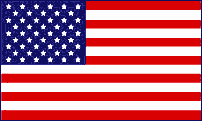 Royalty-free images and illustrations are taken from Wikimedia CommonsThe White HouseThe White House is the home of the President of the United States. The address is 1600 Pennsylvania Avenue in Washington, D.C. Every President except George Washington has lived there. The President’s office is called the Oval Office. Here the President signs bills and visits with important guests.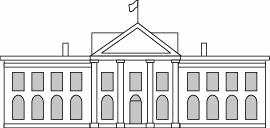 Three Branches of Government(Adapted from Ben’s Guide to Government)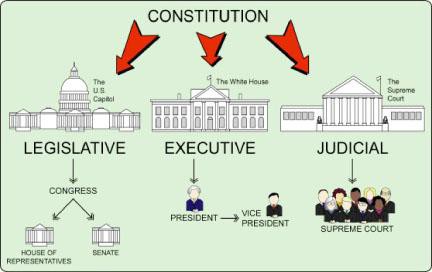 The Legislative Branch makes the laws. Congress is part of this branch.The Senate and the House of Representatives are in Congress.The Executive Branch makes sure people follow the laws. The President and Vice President are in charge of the Executive Branch. The President asks for advice from a group called the Cabinet.The Judicial Branch makes decisions about the laws. It is made up of courts such as the Supreme Court.Government and Law Study GuideOur LeadersWhich leaders are members of the Executive Branch?Our Leaders: Jigsaw ActivityPartner A: Ask your partner for the missing names. Write the name of the leader beneath each picture.Our Leaders: Jigsaw ActivityPartner B: Ask your partner for the missing names. Write the name of the leader beneath each picture.Getting to Know YouDirections:Ask each person a different question. Write their answer and name for each question.What is your name? __________________What is your address?__________________What is your zip code? __________________Are you married? __________________Why do you like living in the US? __________________What is your age? __________________Government and Law Practice 1: Cloze ActivityComplete the sentences below. Use the words in the Word Choices list to help you.Word Choicesexecutive	Supreme	Federal18	President	StarThanksgiving	Colonies	Washington 	 is an American holiday.Congress makes the	laws.The stripes on the flag are for the first 13	.There is one	on the flag for each state.The U.S. Capitol is in	, D.C.The three branches of the government are legislative, judicial, and 	.The	is a member of the executive branch.The Constitution is the  	 land.law of theTo be a citizen, you must be	years old.Government and Law Practice 1: Cloze ActivityComplete the sentences below. Use the words in the Word Choices list to help you.Word Choicesexecutive	Supreme	Federal18	President	StarThanksgiving	Colonies	WashingtonAnswer KeyThanksgiving is an American holiday.Congress makes the federal laws.The stripes on the flag are for the first 13 colonies.There is one star on the flag for each state.The U.S. Capitol is in Washington, D.C.The three branches of the government are Legislative, Judicial, andExecutive.The President is a member of the executive branch.The Constitution is the supreme law of the land.To be a citizen, you must be 18 years old.Government and Law Sentence CardsGovernment and Law:       Practice Interview 1Government and Law:  Practice Interview 2GOVERNMENT AND LAW OBJECTIVE: TASK 2Respond to questions about the Government and Law of the United States in order to be successful in the naturalization process.Level: BeginningGovernment and Law Dictation Study GuideThe United States of America has 50 states.The United States flag is red, white, and blue.Thanksgiving is in November.There are 100 Senators.There are three branches in the government.The White House is in Washington, D.C.Government and Law Dictation CardsGovernment and Law Dictation PracticeDirections: Listen to the dictation. Write the two sentences you hear.1.  	2.  	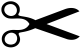 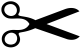 Government and Law Dictation PracticeDirections: Listen to the dictation. Write the two sentences you hear.1.  	2.  	Task 1MaterialsSuggested Activitiestudents will participate in a mock oral USCIS interview.Examiner will take the part of the USCIS Agent.Student will answer up to 12 USCIS interview questions.Government and Law VisualsGovernment and Law Study GuideGetting to Know You WorksheetGovernment and Law Practice 1: Cloze ActivityGovernment and Law Practice 2: Cloze ActivityGovernment and Law Practice 3: Jigsaw ActivityGovernment and Law Sentence CardsGovernment and Law Assessment PracticeBegin discussion about the American flag and other important patriotic symbols. Use the Government and Law Visuals to aid in the discussion.Review the Government and Law Study Guide. Teach Government and Law facts using visuals.Reinforce personal information by using the Getting to Know You Worksheet.Practice facts using Practice Sheets 1-3. Optional activities: Create a timeline, play bingo.Give Ss copies of the Government and Law Sentence Cards. Have Ss match the questions to the answers in pairs (this could also be done as a whole group competition). Practice asking and answering questions.Practice Mock Interview usingPractice Interview Sheets.QuestionsPossible Answers1.What is your full name?My name is	_____________.2.What is your age?I am  ____________ years old.3.What is your current address?My address is ______________.	4.Are you married?Yes, I am.No, I’m single/divorced/widowed.5.What is the highest court in the United States?Supreme Court6.Where is the capitol of the United States?Washington, D.C.7.Why does the flag have 13 stripes?They represent the original 13 colonies8.Why does the flag have 50 stars?One for each state9.What do we call the first 10 amendments to the Constitution?Bill of Rights10.What are two rights guaranteed to everyone living in the United States?Answers may include: freedom of speech, religion, press11.What is the supreme law of the land?The Constitution12Name two U.S. national holidays.Answers may include: New Year’s, Martin Luther King Day, Memorial Day, Independence Day, Thanksgiving, Christmas13.When was the Declaration of Independence signed?July 4, 177614.Who is the governor of California?Gavin Newsom15.Who is the mayor of your city?[Go to www.google.com and type “who is the mayor of	?") Oceanside:				 Vista:				 Carlsbad:				 Other:   				16.Name one branch of government.Legislative, Executive, or Judicial17.Who is the President of the United States?Joe Biden18.What did Martin Luther King, Jr. do?Fought for civil rights19.Who makes federal laws in the United States?Congress20.What ocean is on the West Coast?Pacific Ocean21.What do you like best about living in the U.S.?Answers may include: better job, more opportunities, be with family22.How is a person eligible for citizenship?Must be 18 years of age.Permanent resident for at least 5 years (3 years if married to a US citizen)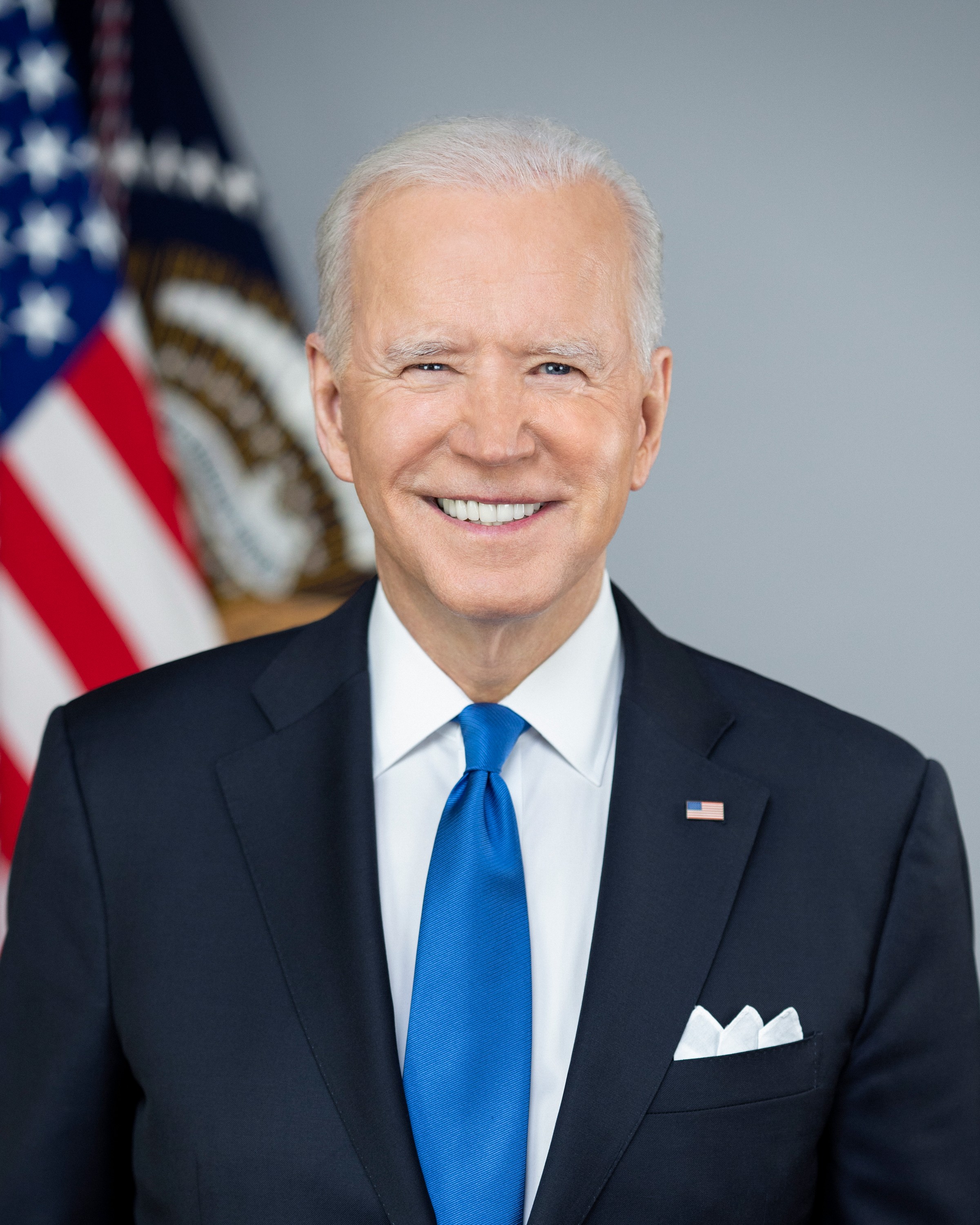 PresidentJoe Biden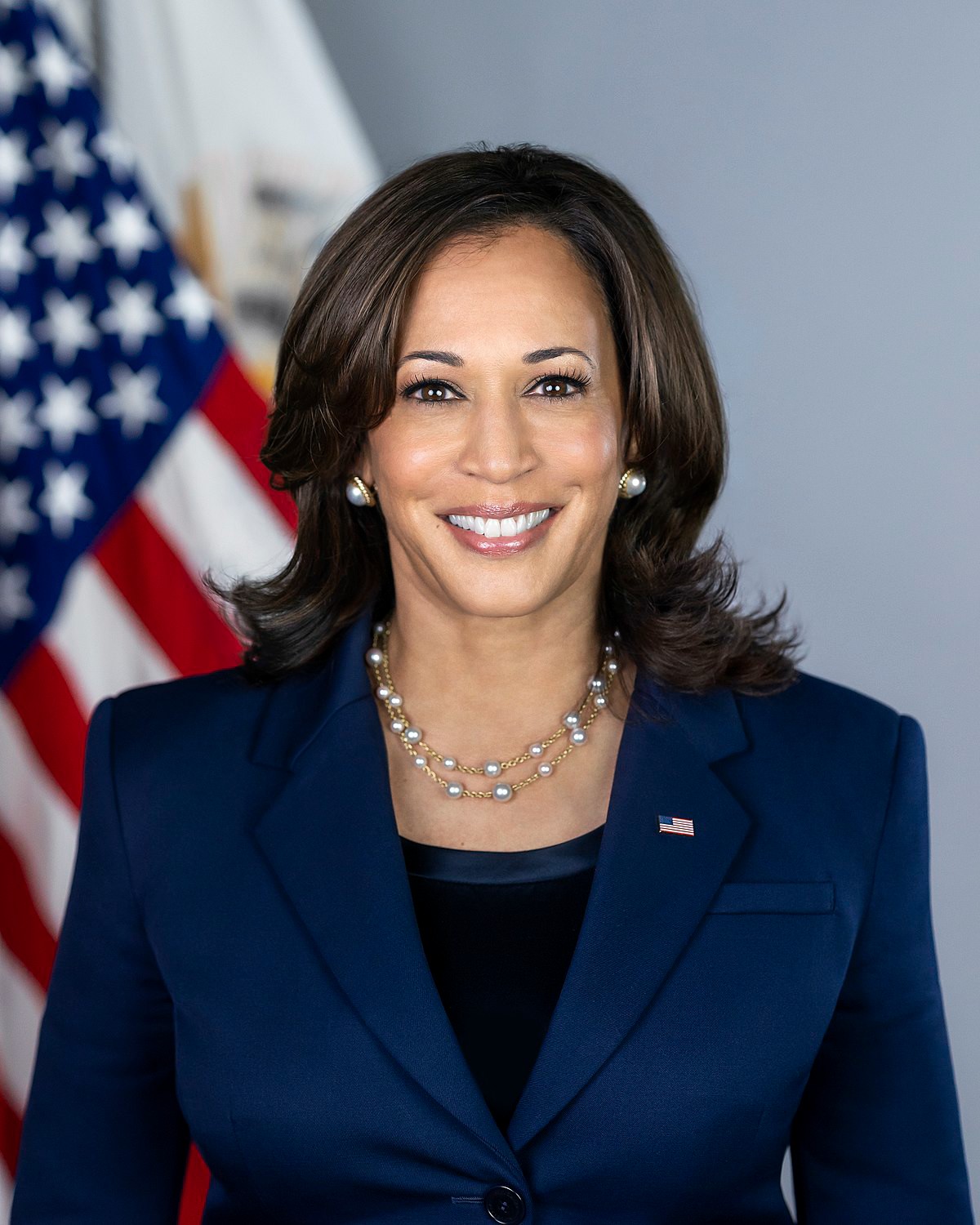 Vice-PresidentKamala Harris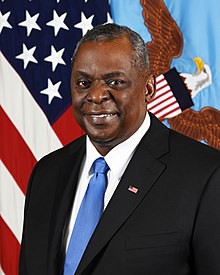 Secretary of DefenseLloyd Austin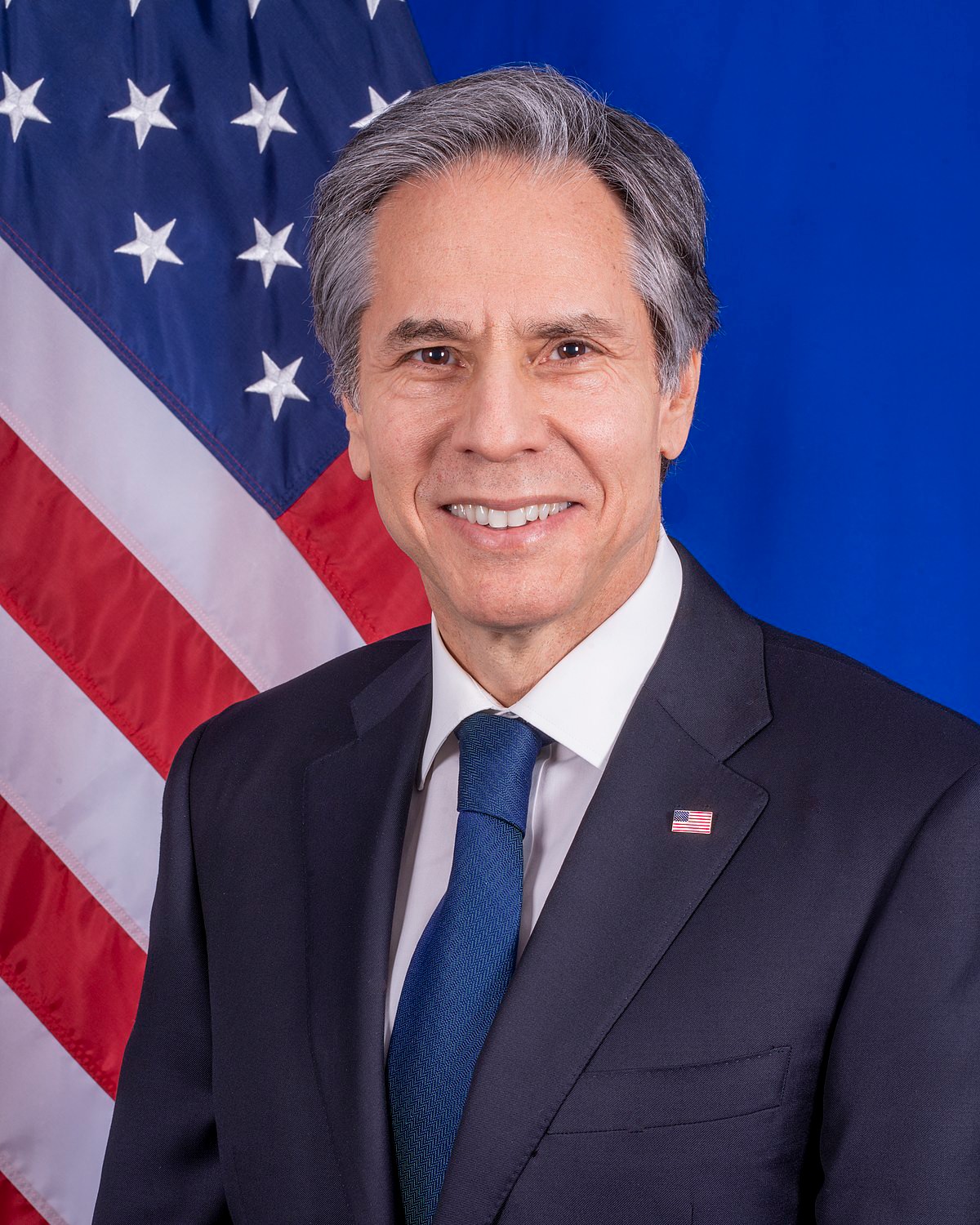 Secretary of StateAntony Blinken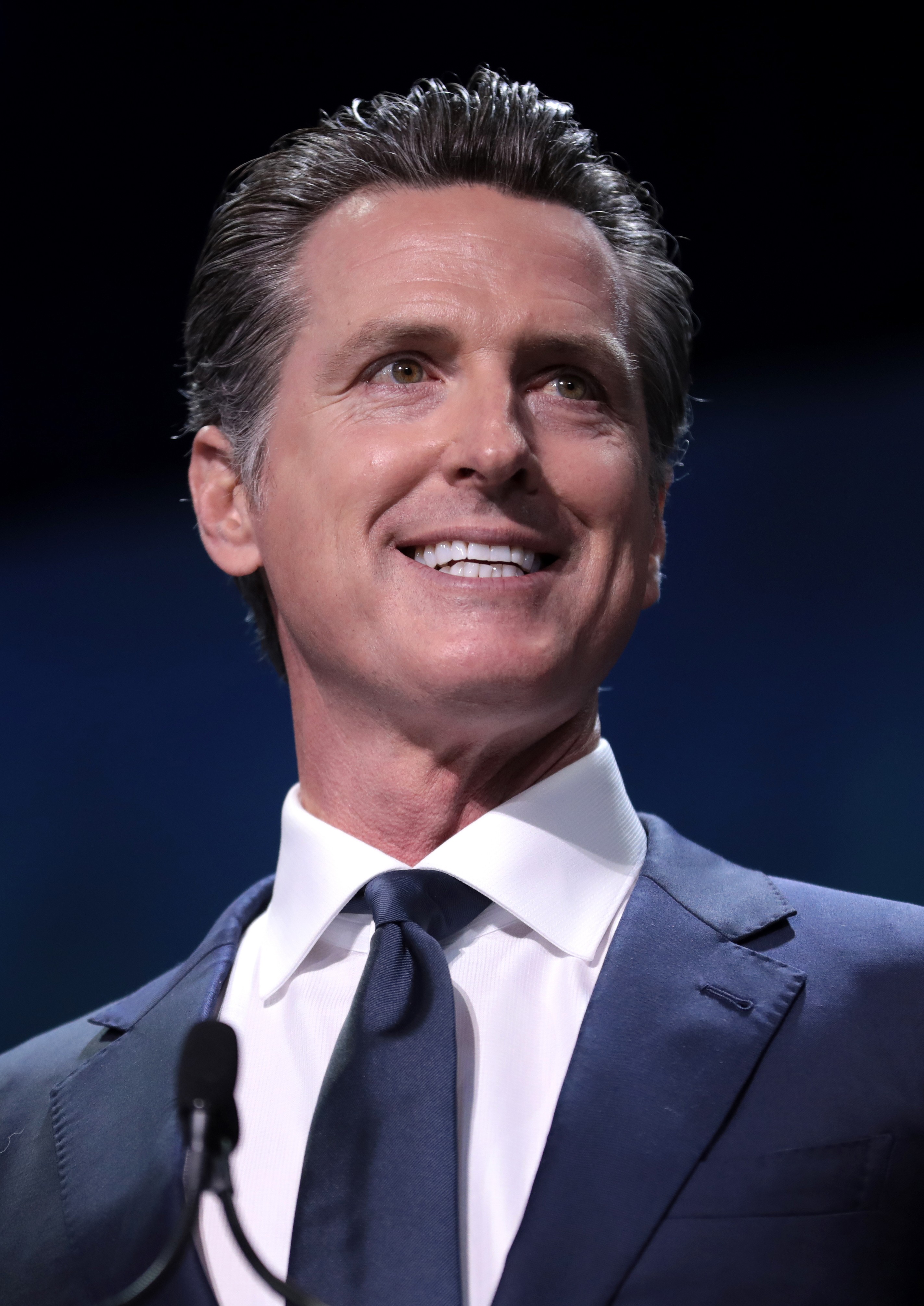 California Governor Gavin NewsomYour City's MayorCalifornia Governor Gavin NewsomYour City's MayorSecretary of StateAntony BlinkenSecretary of DefenseLloyd AustinYour City's MayorPresidentJoe BidenVice-PresidentKamala HarrisWhat is your full name?My name is	.What is your age?I am	years old.What is your current address?My address is	.Are you married?Yes, I am.No, I’m single/divorced/widowed.What is the highest court in the United States?Supreme CourtWhere is the capitol of the United States?Washington, D.C.Why does the flag have 13 stripes?They represent the original 13 coloniesWhy does the flag have 50 stars?One for each stateWhat do we call the first 10 amendments to the Constitution?Bill of RightsWhat are two rights guaranteed  to everyone living in the United States?Answers may include: freedom of speech, religion, pressWhat is the supreme law of the land?The ConstitutionName two U.S. national holidays.Examples include: New Year’s, Martin Luther King Day, Memorial Day, Independence Day, Thanksgiving, ChristmasWhen was the Declaration of Independence signed?July 4, 1776Who is the governor of California?Gavin NewsomWho is the mayor of your city?Oceanside: Esther SanchezVista: Judy Ritter Carlsbad: Matt HallName one branch of government.Legislative, Executive, or JudicialWho is the President of the United States?Joe BidenWhat did Martin Luther King, Jr. do?Fought for civil rightsWho makes federal laws in the United States?CongressWhat ocean is on the West Coast?Pacific OceanWhat do you like best about living in the U.S.?Answers may include: better job, more opportunities, be with familyHow is a person eligible for citizenship?Must be 18 years of age. Permanent resident for at least 5 years (3 years if married to a US citizen).QuestionsQuestionsPossible AnswersScore1.What is your full name?Answers may vary but must include first and last name2.Are you married?Yes I am. No, I’msingle/divorced/widowed.3.What is your current address?Street number, street name, city, state, zip code4.Why does the flag have  13 stripesThey represent the 13 original colonies5.Where is the capitol of the United States?Washington, D.C.6.What are two rights guaranteed to everyone living in the United States?Answers may include: freedom of speech, religion, press7.Who makes federal laws                   in the United States?Congress8.Who is mayor of your          city?Oceanside: Esther Sanchez Vista: Judy Ritter Carlsbad: Matt Hall9.Name one branch of the government.Legislative, Executive, or Judicial10.Who is the President of the United States?Joe Biden11.What do you like best about living in the U.S.?Answers may include: better job, more opportunities, be with family12.What is the supreme law of the land?The ConstitutionQuestionsQuestionsPossible AnswersScore1.What is your full name?Answers may vary but must include first and last name2.What is your age?I am	years old.3.What is your current address?Street number, street name, city, state, zip code4.Why does the flag have 50 stars?One for each state5.What is the highest court in the United States?Supreme Court6.What do we call the first 10 amendments to the Constitution?Bill of Rights7.Who is the governor of California?Gavin Newsom8.Who is mayor of your city?Oceanside: Esther Sanchez Vista: Judy Ritter Carlsbad: Matt Hall9.When was the Declaration of Independence signed?July 4, 177610.What ocean is on the West Coast?Pacific Ocean11.What did Martin Luther King, Jr. do?Fought for civil rights12.How is a person eligible for citizenship?Must be 18 years of age. Permanent resident for at least 5 years (3 years if married to aUS citizen).Task 2MaterialsSuggested ActivitiesStudents will write two level appropriate sentences dictated by the USCIS agent (examiner) as in Task 1. The sentences cover the same topics at all levels.Government and Law Dictation Study GuideDictation Practice CardsGovernment and Law Dictation Practice SheetsExplain to Ss that they will learn 6 sentences and be ready to write two of them when asked to do so by the examiner.Read the Government and Law Dictation Study Guide. Have Ss repeat the sentences. Explain any necessary vocabulary.Optional activity: Write one sentence at a time on the board. Repeat words out loud. Erase one word at a time until SS can say entire sentence from memory. Repeat with other sentences.Put Ss in pairs. Give each pair a set of Dictation Practice Cards. Practice dictating and writing down sentences. Have partners correct sentences.Dictate sentences to Ss using Dictation Practice Sheet. Correct as a group.The United States of America has 50 states.The United States flag is red, white, and blue.There are three branches of government.Thanksgiving is in November.There are 100 senators.The White House is in Washington, D.C.